LISTE DES PIECES A JOINDRE A VOTRE DEMANDE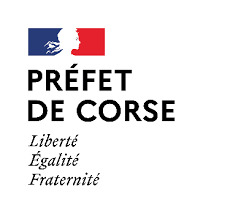 Ministère de l'Agriculture et de la souveraintete alimentairePièces à joindrePièce jointeExemplaire original du présent formulaire de demande d’aide complété et signé par un représentant légal de l'organisme ayant pouvoirJustificatif de la personne habilitée à signer la présente demande d’aideStatuts de l’organisme Bilans ou comptes de résultats IBANAnnexe financière 